Les Moules Sont Arrivées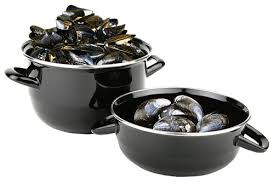 La Marinière	19.50La Vin Blanc	21.50La Vin Blanc Crème	22.00La Ail 	21.50La Ail Crème	22.00La Lodge « Bisque, Piment, Ail Crème »	23.00